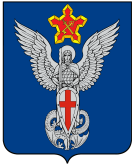 Ерзовская городская ДумаГородищенского муниципального районаВолгоградской области403010, Волгоградская область, Городищенский район, р.п. Ерзовка, ул. Мелиоративная 2,      тел. (84468) 4-78-78 тел/факс: (84468) 4-79-15РЕШЕНИЕот 19 июля 2018 года                                 №  5/8О рассмотрении обращения жителей ул. СтепнаяРассмотрев обращение жителей ул.Степная, рп. Ерзовка касательно газификации жилых домов по ул.Степная, Ерзовская городская ДумаРЕШИЛА:Направить официальный запрос в ООО «Газпром газораспределение Волгоград» по поводу технической возможности подключения домовладений граждан к газовой сети.Председатель Ерзовской городской Думы                                                                                                Т.В. МакаренковаГлава Ерзовского городского поселения                                                                                       С.В. Зубанков 